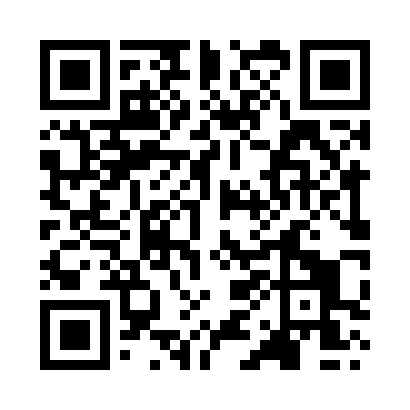 Prayer times for Keele, Staffordshire, UKWed 1 May 2024 - Fri 31 May 2024High Latitude Method: Angle Based RulePrayer Calculation Method: Islamic Society of North AmericaAsar Calculation Method: HanafiPrayer times provided by https://www.salahtimes.comDateDayFajrSunriseDhuhrAsrMaghribIsha1Wed3:315:351:066:158:3810:432Thu3:285:331:066:168:4010:463Fri3:245:311:066:178:4210:494Sat3:215:291:066:188:4310:525Sun3:185:281:066:198:4510:566Mon3:165:261:066:208:4710:567Tue3:155:241:066:218:4810:578Wed3:145:221:066:228:5010:589Thu3:135:201:066:238:5210:5910Fri3:125:181:066:248:5311:0011Sat3:115:171:066:258:5511:0112Sun3:105:151:056:268:5711:0113Mon3:105:131:056:278:5811:0214Tue3:095:121:056:289:0011:0315Wed3:085:101:066:299:0211:0416Thu3:075:091:066:309:0311:0517Fri3:075:071:066:319:0511:0518Sat3:065:061:066:329:0611:0619Sun3:055:041:066:339:0811:0720Mon3:045:031:066:349:0911:0821Tue3:045:011:066:359:1111:0922Wed3:035:001:066:369:1211:0923Thu3:034:591:066:369:1411:1024Fri3:024:581:066:379:1511:1125Sat3:014:561:066:389:1711:1226Sun3:014:551:066:399:1811:1227Mon3:004:541:066:409:1911:1328Tue3:004:531:066:409:2111:1429Wed2:594:521:076:419:2211:1430Thu2:594:511:076:429:2311:1531Fri2:594:501:076:429:2411:16